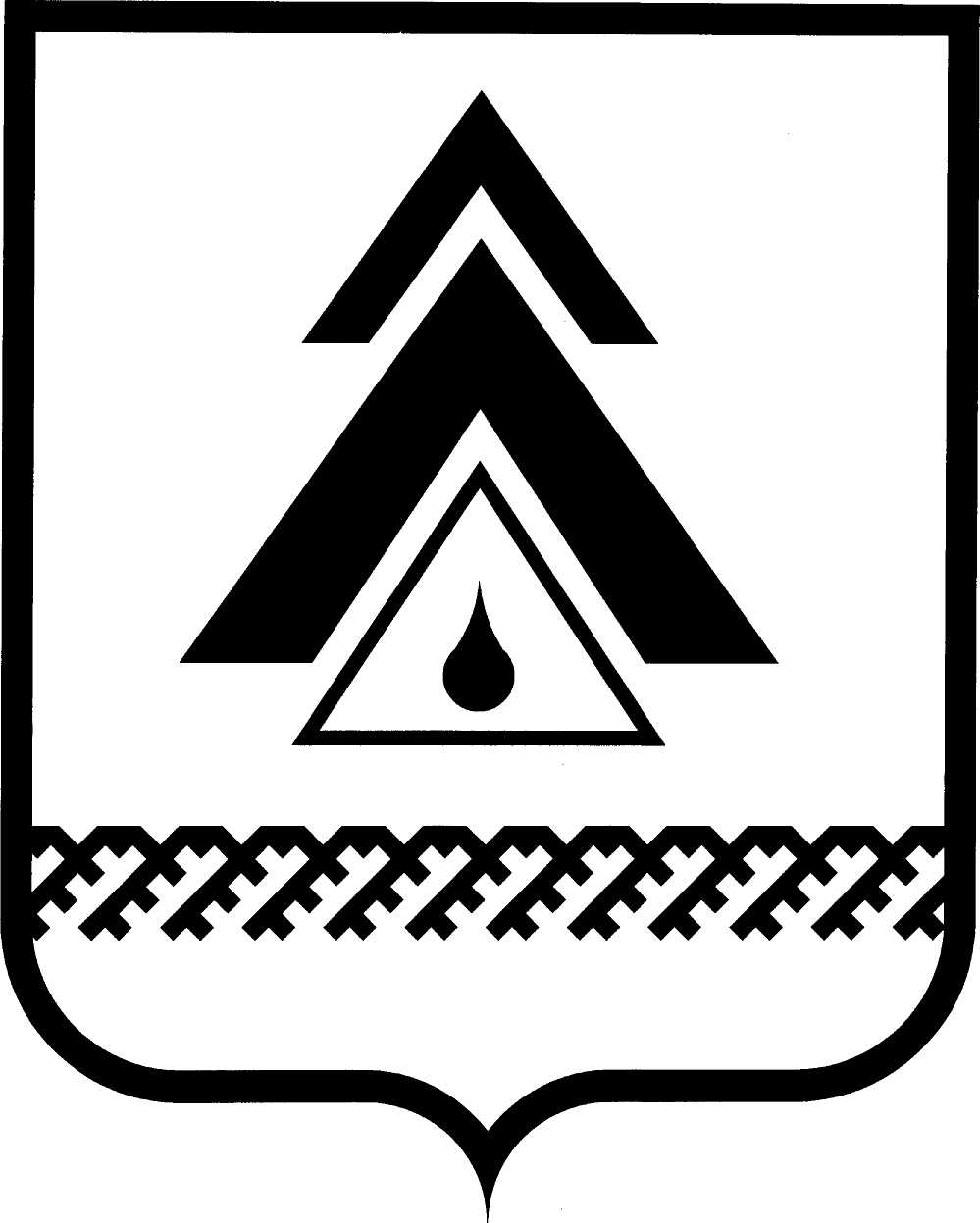 ПРОЕКТДУМА НИЖНЕВАРТОВСКОГО РАЙОНАХанты-Мансийского автономного округа - ЮгрыРЕШЕНИЕО внесении изменений в Устав Нижневартовского районаВ соответствии с Федеральными законами от 06.10.2003 № 131-ФЗ «Об общих принципах организации местного самоуправления в Российской Федерации», от 03.11.2015 № 303-ФЗ «О внесении изменений в отдельные законодательные акты Российской Федерации», учитывая результаты публичных слушаний по решению Думы района от 15.01.2016 № 7389 «Об утверждении проекта решения Думы района «О внесении изменений в Устав Нижневартовского района»,Дума районаРЕШИЛА:1. Внести изменения в Устав Нижневартовского района согласно приложению.2. Направить настоящее решение на регистрацию в Управление Министерства юстиции Российской Федерации по Ханты-Мансийскому автономному округу – Югре в установленные законодательством сроки для государственной регистрации. 3. Опубликовать (обнародовать) настоящее решение в газете «Новости   Приобья» и на официальном веб-сайте администрации Нижневартовского района (www.nvraion.ru) после государственной регистрации.4. Настоящее решение вступает в силу в соответствии с Федеральным законом «Об общих принципах организации местного самоуправления в Российской Федерации».Глава района  								     	  А.П. ПащенкоПриложение к решению Думы районаот ___________ №______Изменения в Устав Нижневартовского района1. Абзац второй части 3 статьи 22 изложить в следующей редакции:«Председатель, заместитель председателя Думы района осуществляют свои полномочия в соответствии с настоящим Уставом в порядке, установленном регламентом Думы района.». 2. Часть 2, 4 статьи 23 изложить в следующей редакции:«2. Депутаты Думы района осуществляют свои полномочия, как правило, на непостоянной основе.4. Депутаты Думы района должны соблюдать ограничения, запреты, исполнять обязанности, которые установлены Федеральным законом от 25 декабря 2008 года № 273-ФЗ «О противодействии коррупции» и другими федеральными законами.».3. В части 2 статьи 24 слова «, осуществляющего свои полномочия на постоянной основе,» исключить.4. В статье 28:4.1. В части 1:4.1.1. Пункт 15 изложить в следующей редакции:«15) компенсация стоимости санаторно-курортных путевок Главе района, заместителю председателя Думы района в размере не более 40 тысяч рублей;».4.1.2. Пункты 16, 17 исключить.4.2. Дополнить частью 4 следующего содержания:«4. Лицам, замещающим муниципальную должность, вышедшим на пенсию, один раз в два года производится компенсация стоимости санаторно-курортных путевок в размере не более 40 тысяч рублей в порядке, установленном решением Думы района.».5. В пункте 3 части 3 статьи 30 слова «, в том числе путем выкупа,» исключить. 6. В абзацах первом, втором части 1 статьи 38 слова «и опубликование в газете «Новости Приобья»» заменить словами «и опубликование в приложении «Официальный бюллетень» к газете «Новости Приобья»».7. В статье 50:7.1. В части 2:7.1.1. Пункт 7 изложить в следующей редакции:«7) компенсация стоимости санаторно-курортных путевок муниципальным служащим в размере не более 40 тысяч рублей;».7.1.2. Пункты 8, 9 исключить.7.2. Дополнить частью 5 следующего содержания:«5. Муниципальным служащим, вышедшим на пенсию, один раз в два года производится компенсация стоимости санаторно-курортных путевок в размере не более 40 тысяч рублей в порядке, установленном решением Думы района.».от _____________г. Нижневартовск                                                  № ________